ЕГЭ обществознание 02.07.20201. Запишите слово, пропущенное в таблице.2. В приведённом ниже ряду найдите понятие, которое является обобщающим для всех остальных представленных понятий. Запишите это слово. Анализ, синтез, суждение, умозаключение, мышление.3. Ниже приведён перечень функций, выполняемых банками. Все они, за исключением двух, относятся к сфере деятельности коммерческих банков. 1) назначение учётной ставки2) покупка и продажа валюты 3) продажа дорожных чеков4) обслуживание счетов фирм 5) осуществление монопольной эмиссии денег6) открытие и обслуживание депозитов граждан Найдите два термина, «выпадающих» из общего ряда, и запишите в таблицу цифры, под которыми они указаны.4. Выберите верные суждения об обществе и его разновидностях и запишите цифры, под которыми они указаны. 1) Каждая сфера общества является сложной самоорганизующейся системой.2) Основной фактор производства традиционного общества — денежный капитал.3) B информационном обществе возникла массовая культура.4) Общество является динамичной системой.5) В широком смысле под обществом понимают все формы объединения и способы взаимодействия людей.5. Установите соответствие между видами глобальных проблем и их конкретными проявлениями: к каждой позиции, данной в первом столбце, подберите соответствующую позицию из второго столбца. Запишите в ответ цифры, расположив их в порядке, соответствующем буквам: 6. Группа старшеклассников работает над проектом «Экологическая ситуация в нашем крае: проблемы и пути разрешения». Ребята собирают статистический материал, встречаются с представителями местной власти, изучают литературу. Каковы возможные результаты этой деятельности? Запишите цифры, под которыми они указаны. 1) Совершенствование системы внутришкольного контроля.2) Выбор средств обучения, отвечающих новым требованиям.3) Предложения по улучшению экологической ситуации в регионе.4) Знакомство с состоянием дел в своём крае.5) Развитие навыков сбора и обработки информации.6) Стремление лучше подготовиться к сдаче экзамена.7. Выберите верные суждения об условиях возникновения рыночной экономики и запишите цифры, под которыми они указаны. 1) Регулярность обмена ведет к формированию рынка.2) Переход к парламентской демократии является ключевым фактором перехода к рыночной экономике. 3) Распространение научного мировоззрения приводит к переходу к рынку.4) Углубление общественного разделения труда способствует развитию рыночных отношений.5) Появление норм права приводит к переходу к рыночной экономике.8. Установите соответствие между характеристиками и типами экономических систем: к каждой позиции, данной в первом столбце, подберите соответствующую позицию из второго столбца. Запишите в ответ цифры, расположив их в порядке, соответствующем буквам: 9. В стране Х — командный тип экономической системы. Какие факты из приведённого списка свидетельствуют об этом? Запишите цифры, под которыми они указаны.Цифры укажите в порядке возрастания.1) Предприятия руководствуются планом, который был разработан государственными органами и обязателен для выполнения.2) Основные средства производства принадлежат государству.3) В стране законодательно гарантируется многообразие форм собственности.4) Производитель действует в условиях свободной конкуренции.5) Ресурсы распределяются между производителями централизованно.6) Цены на товары и услуги устанавливаются в результате взаимодействия спроса и предложения.10. На рисунке отражены изменения спроса на легковые автомобили на соответствующем рынке: линия спроса D переместилась в новое положение D1 (P — цена товара, Q — количество товара). Это перемещение связано, в первую очередь, с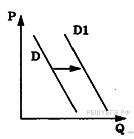 1) совершенствованием технологии производства автомобилей2) уменьшением издержек производителей автомобилей3) увеличением объёма услуг общественного транспорта4) увеличением доходов населения5) резким снижением цен на бензин11. Выберите верные суждения о социализации и запишите цифры, под которыми они указаны. 1) Социализация связана с принятием индивидом нового социального статуса.2) Результаты социализации индивида являются объектом социального контроля.3) В процессе социализации происходит усвоение индивидом имеющегося социокультурного опыта.4) Агентами первичной социализации в современном обществе являются органы государственной власти.5) Социализация индивида завершается с его совершеннолетием.12. Учёные опросили З6-летних работающих мужчин и женщин страны Z. Им задавали вопрос: «Как в жизни современной женщины должны сочетаться дом и работа?»Полученные результаты опроса (в % от числа опрошенных) представлены в виде диаграммы. Найдите в приведённом списке выводы, которые можно сделать на основе таблицы, и запишите цифры, под которыми они указаны. 1) В стране Z y женщин нет возможности сочетать работу и семейные обязанности.2) Большинство мужчин страны Z придерживаются патриархальных взглядов.3) Ценность семьи, обязанности по воспитанию ребёнка для многих людей важнее, чем профессиональная реализация женщины.4) Мужчины страны Z не выдерживают конкуренции с женщинами в профессиональной сфере.5) Мнения мужчин и женщин о сочетании дома и работы в жизни женщины как идеальном варианте совпали.13. Выберите верные суждения о политической системе и запишите цифры, под которыми они указаны.Цифры укажите в порядке возрастания. 1) Коммуникативная подсистема политической системы включает методы политической деятельности, способы осуществления власти.2) Одной из функций политической системы является мобилизация ресурсов на достижение определенных целей.3) Интеграционная функция политической системы обеспечивает взаимосвязь и единство действий различных компонентов её структуры.4) Политическая система — это совокупность государственных и негосударственных общественных институтов, правовых и политических норм, взаимоотношений политических субъектов, посредством которых осуществляется власть и управление в обществе.5) Политические нормы и традиции относятся к институциональной подсистеме политической системы общества.14. Установите соответствие между полномочиями и названиями правоохранительных органов: к каждой позиции, данной в первом столбце, подберите соответствующую позицию из второго столбца. Запишите в ответ цифры, расположив их в порядке, соответствующем буквам: 15. В соответствии с Конституцией страна Х является федеративной парламентской республикой. Какие из приведённых положений Конституции характеризуют форму государственно-территориального устройства государства Х? Запишите цифры, под которыми они указаны.Цифры укажите в порядке возрастания. 1) Правительство формирует глава фракции, имеющей парламентское большинство.2) В государстве имеются две системы высших органов власти.3) Налоговая система государства предусматривает разграничение налоговых полномочий между органами власти различных уровней.4) Конституцией предусмотрено двухпалатное устройство парламента.5) Глава государства избирается на заседании парламента.6) В полномочия парламента входит контроль за правительством.16. Что из перечисленного относится к конституционным обязанностям гражданина РФ? Запишите цифры, под которыми они указаны. 1) защита Отечества2) сохранение исторического и культурного наследия3) уплата законно установленных налогов и сборов4) участие в управлении делами государства5) трудоустройство совершеннолетних граждан17. Выберите верные суждения о брачном договоре и запишите цифры, под которыми они указаны. Цифры укажите в порядке возрастания. 1) Брачный договор может быть заключён только между лицами, состоящими в браке.2) Брачный договор регулирует исключительно имущественные права и обязанности супругов.3) Брачный договор подлежит обязательному нотариальному удостоверению.4) Брачный договор может быть изменён или расторгнут только по взаимному соглашению супругов.5) Брачный договор может устанавливать алиментные обязательства супругов в отношении детей.6) Брачный договор может быть заключён как в отношении имеющегося, так и в отношении будущего имущества супругов.18. Установите соответствие между отраслями и видами отраслей права: к каждой позиции, данной в первом столбце, подберите соответствующую позицию из второго столбца. Запишите в ответ цифры, расположив их в порядке, соответствующем буквам: 19. Леонид Васильевич работает нотариусом. Найдите в приведённом списке действия, входящие в круг полномочий нотариуса, и запишите цифры, под которыми они указаны.Цифры укажите в порядке возрастания. 1) расследовать преступления2) изготовлять копии документов и делать выписки из них3) давать разъяснения по вопросам совершения действий, находящихся в его компетенции4) представлять и защищать интересы доверителя в суде5) осуществлять надзор за исполнением законов органами, осуществляющими дознание и предварительное следствие6) удостоверять брачный договор20. Прочитайте приведённый ниже текст, в котором пропущен ряд слов. Выберите из предлагаемого списка слова, которые необходимо вставить на места пропусков. «Эксперимент – это _________(А) получения новых знаний в контролируемых и управляемых условиях; он предполагает применение определённых _________(Б): приборов, инструментов, экспериментальных установок. В отличие от наблюдения, которое осуществляется в естественных условиях, без воздействия _________(В) на объект,эксперимент характеризуется активным воздействием на объект исследования. С помощью эксперимента явление можно изучить в "чистом" виде благодаря исключению случайных, несущественных _________(Г). Эксперимент может быть повторён столько раз, сколько требуется для получения достоверных _________(Д). Это один из основных методов научного _________(Е)».Слова в списке даны в именительном падеже. Каждое слово может быть использовано только один раз. Выбирайте последовательно одно слово за другим, мысленно заполняя каждый пропуск. Обратите внимание на то, что слов в списке больше, чем Вам потребуется для заполнения пропусков. Список терминов:1) истина2) уровни3) результаты4) исследователь5) средства6) факторы7) метод8) познание9) информация В данной ниже таблице приведены буквы, обозначающие пропущенные слова. Запишите в ответ цифры, расположив их в порядке, соответствующем буквам: ФОРМАОБЩЕСТВЕННЫХПРЕОБРАЗОВАНИЙХАРАКТЕРИСТИКА ФОРМОБЩЕСТВЕННЫХ ПРЕОБРАЗОВАНИЙРеволюцияКоренное качественное изменение всех илибольшинства сторон общественной жизни,затрагивающее основы существующего строяУсовершенствование в какой-либо сфереобщественной жизни посредством рядапостепенных преобразований, незатрагивающих фундаментальных основ ПРОЯВЛЕНИЕВИД ГЛОБАЛЬНОЙ ПРОБЛЕМЫА) Масштабная вынужденная миграция из развивающихся стран в развитые.Б) Глобальное изменение климата.В) Высокий уровень концентрации массовой бедности и нищеты в странахТропической Африки.Г) Сокращение биоразнообразия Земли.Д) Ограниченность природных запасов углеводородного сырья.1) экологические проблемы2) проблема «Север-Юг»3) энергетическая проблемаАБВГДХАРАКТЕРИСТИКИТИПЫ ЭКОНОМИЧЕСКИХСИСТЕМА) конкуренция производителей товаров и услугБ) преобладание форм государственнойсобственностиВ) централизованное планированиеГ) свобода предпринимательстваД) директивное ценообразование1) рыночная2) командная (плановая)АБВГД Варианты ответов% отвечавших% отвечавших Варианты ответовМужчиныЖенщиныЖенщины должны посвятить всё своё время исключительно работе и карьере55Постоянное сочетание работы и семейных обязанностей даёт женщине самостоятельность и возможность добиться равных с мужчиной успехов2025После рождения ребёнка женщина должна оставить работу1515Идеальным вариантом для женщины является сочетание работы и семьи вплоть до рождения ребёнка; при наличии маленького ребёнка — только дом, позже — вновь сочетание карьеры с домашними заботами5050Женщины должны всю сознательную жизнь посвятить только семье и не работать вне дома ни на какой, даже высокооплачиваемой, работе105 ПОЛНОМОЧИЕПРАВООХРАНИТЕЛЬНЫЙОРГАНА) разрешение споров о компетенциимежду федеральными органамигосударственной властиБ) исполнение уголовных наказанийВ) надзор за исполнением законоворганамигосударственной власти и местногосамоуправленияГ) координация деятельностиправоохранительных органов по борьбес преступностьюД) регистрация некоммерческихорганизаций1) Конституционный Суд2) Прокуратура3) Министерство юстицииАБВГД ОТРАСЛЬВИДА) административноеБ) уголовноеВ) конституционноеГ) гражданскоеД) семейное1) публичное2) частноеАБВГДАБВГДЕ